Anmeldung Ferien-Reitkurse 2023
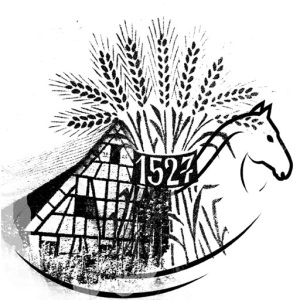 Hiermit melde ich mein Kind für folgenden Ferienkurs an: 
 O  Ostern  (11 - 14. 04.)        4 Tage 160 Euro 7,30-13,30 Uhr 		

 O  Sommer 1  (31.7 - 04.08.)      O  Sommer 2 (07.– 11.08.)        O  Sommer  3 (14.– 18.08.)
Name:  					Geburtsdatum:Vorname:			 		Telefon:Straße:  					PLZ/ Wohnort E-Mail:   
Allergien, Krankheiten, Vegetarier, Besonderheiten: 

Reiterliche Vorkenntnisse:  
  O  nein        O ja (wie oft pro Woche seit wie vielen Jahren)   Im Notfall zu erreichen unter (Tel Handy): 
Wir sind damit einverstanden, dass Fotos unseres Kindes für die Pressearbeit des Vereins (z.B. Homepage, Zeitungsartikel) verwendet werden dürfen. Wenn nicht, bitte diese Passage streichen.
Kleidung: 
• Reithelm
• lange (Reit)Hosen (am besten Jeans) feste knöchelhohe (Reit)Schuhe zusätzlich Turnschuhe und   Wechselkleidung
• Badeanzug und ein Handtuch (bei Hitze)
• Sonnencreme mit einem hohen Lichtschutzfaktor
• Kopfbedeckung (bei Hitze)
• leichte Kleidung bei warmem Wetter
• Regenschutz, eine warme Jacke und wasserdichte Schuhe/Stiefel (falls es regnet, kalt und windig ist)
• Turnschuhe und Schläppchen/dicke Socken und eine Trainingshose für den Voltitag
° Maske und Reithandschuhe um Coronaregeln einzuhalten.
Bezahlung und Buchung: 
Die Kosten sind im Voraus in bar zu bezahlen. Die Platzvergabe findet nach Eingang 
der 250 Euro statt. Die aktuell geltenden Vorschriften zum Schutze vor Corona werden bei uns eingehalten und darauf geachtet (z.b Mindestabstand ect)
Rücktritt:
 Im Falle eines Rücktritts bitten wir Sie uns rechtzeitig zu informieren, damit andere Kinder nachrücken können.Wegen des unvorhersehbaren Verlaufes der Pandemie und den damit verbundenen Allgemeinverfügungen unseres Bundeslandes und des Kreises behalten wir uns - auch kurzfristig - Änderungen vor. Bei Stornierung erhalten Sie natürlich eine 100% Rückzahlung
	Ort, Datum: 						Unterschrift:Hetzenbühlhof  Sorg Joachim  -  Hetzenbühlhof 2  -  73529 Schwäbisch Gmünd